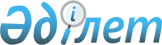 2012 жылдың сәуір-маусымында және қазан-желтоқсанында Мағжан Жұмабаев ауданы аумағындағы Қазақстан Республикасының азаматтарын мерзімді әскери қызметке шақыруды ұйымдастыру және қамтамасыз ету туралы
					
			Күшін жойған
			
			
		
					Солтүстік Қазақстан облысы Мағжан Жұмабаев атындағы аудандық әкімдігінің 2012 жылғы 26 наурыздағы N 126 қаулысы. Солтүстік Қазақстан облысының Әділет департаментінде 2012 жылғы 3 сәуірде N 13-9-153 тіркелді. Қолдану мерзімінің өтуіне байланысты күшін жойды (Солтүстік Қазақстан облысы Мағжан Жұмабаев ауданы әкімі аппаратының 2013 жылғы 11 қаңтардағы N 02-06\05-07/25 хаты)

      Ескерту. Қолдану мерзімінің өтуіне байланысты күшін жойды (Солтүстік Қазақстан облысы Мағжан Жұмабаев ауданы әкімі аппаратының 11.01.2013 N 02-06\05-07/25 хаты)      «Әскери қызмет және әскери қызметшілердің статусы туралы» Қазақстан Республикасының 2012 жылғы 16 ақпандағы Заңының 27-бабы 3-тармағына, 28-бабы 1-тармағына, 31-бабына, «Қазақстан Республикасындағы жергілікті мемлекеттік басқару және өзін-өзі басқару туралы» Қазақстан Республикасының 2001 жылғы 23 қаңтардағы Заңының 31-бабы 1-тармағы 8) тармақшасына сәйкес аудан әкімдігі ҚАУЛЫ ЕТЕДІ:



      1. «Солтүстік Қазақстан облысы Мағжан Жұмабаев атындағы ауданның қорғаныс істері жөніндегі бөлімі» мемлекеттік мекемесі арқылы Қазақстан Республикасының он сегізден жиырма жеті жасқа дейінгі, шақыруды кейінге қалдыруға немесе шақырудан босатылуға құқығы жоқ ер азаматтарын, сонымен қатар оқу орындарынан шығып қалған, жиырма жеті жасқа толмаған және әскерге шақыру бойынша әскери қызметтің белгіленген мерзімін өткермеген азаматтарын 2012 жылдың сәуір-маусымында және қазан-желтоқсанында мерзімді әскери қызметке шақыру ұйымдастырылып, қамтамасыз етілсін.



      2. Азаматтарды әскери қызметке шақыруды өткiзудің қоса берілген кестелері 1, 2-қосымшаларға сәйкес бекітілсін.



      3. Ауылдық және селолық округтердің әкімдері азаматтарды әскери қызметке шақыруды өткізу кезінде ауданның әскери басқармасының жергілікті органына шақырушыларды уақытында жеткізуді қамтамасыз етсін.



      4. «Мағжан Жұмабаев ауданының экономика және қаржы қаржы бөлімі» мемлекеттік мекемесі азаматтарды әскери қызметке шақыру бойынша іс-шаралар шығынын аудан бюджетінің қаражаты есебінен уақытында қаржыландыруды қамтамасыз етсін.



      5. Аудан әкімі аппаратының басшысы шақыру өткізу уақытына жұмысқа техникалық жұмысшылар 4 кісі және қызмет көрсететін персонал 2 кісі санымен қабылдансын.



      6. Осы қаулының орындалуын бақылау аудан әкімінің орынбасары А.Д. Қабдөшевке жүктелсін.



      7. Осы қаулы алғаш ресми жарияланған күннен кейін он күнтізбелік күн өткен соң қолданысқа енгізіледі және 2012 жылғы 1 сәуірден пайда болған құқықтық қатынастарға таралады.      Аудан әкімі                                В. Бубенко      «Келісілді»      «Солтүстік Қазақстан облысының

      Мағжан Жұмабаев атындағы ауданының 

      Қорғаныс істері жөніндегі бөлімі» 

      мемлекеттік мекемесі бастығының МУА        Н. Сәрсымбаев

2012 жылғы 26 наурыздағы

№ 126 Мағжан Жұмабаев ауданы әкiмдiгiнiң

қаулысына 1-қосымша 2012 жылғы сәуір-маусымда Мағжан Жұмабаев ауданында азаматтарды мерзімді әскери қызметке шақыру КЕСТЕСІкестенің жалғасы      Ескерту: шақыру комиссиясын өтпеген азаматтар бойынша шақыру комиссиясының отырысы сәрсенбі сайын, жұмасына бір рет, көктемгі шақырылуда - 2012 жылдың 30 маусымына дейін.

2012 жылғы 26 наурыздағы

№ 126 Мағжан Жұмабаев ауданы әкiмдiгiнiң

қаулысына 2-қосымша 2012 жылғы қазан-желтоқсанында Мағжан Жұмабаев ауданында азаматтарды мерзімді әскери қызметке шақыру КЕСТЕСІкестенің жалғасы      Ескерту: шақыру комиссиясын өтпеген азаматтар бойынша шақыру комиссиясының отырысы сәрсенбі сайын, жұмасына бір рет, күзгі шақырылуда – 2012 жылдың 30 желтоқсанына дейін.
					© 2012. Қазақстан Республикасы Әділет министрлігінің «Қазақстан Республикасының Заңнама және құқықтық ақпарат институты» ШЖҚ РМК
				№

р/

сАуылдық (селолық)

округтердің атауысаны02/

0403/

0404/0405/0406/041Александров772Авангард16163Бастомар11114Булаево1075245Возвышен26256Гаврин77Золотонив12128Қарағанды23229Қарақоға45261610Конюхов711Лебяжье1112Майбалық1413Молодежный111014Молодогвардия151215Надеждин101016Октябрьск1617Писарев1283118Пролетар8519Полудин2320Совет2421Таман1122Успен181823Ұзынкөл824Фурман2425Чистовск2019БАРЛЫҒЫБАРЛЫҒЫ486505050505009/

0410/

0411

/

0412

/

0413

/

0419

/

0425

/

0402

/

0509

/

0516

/

0523/

0530

/

0506/

0613/

0620/

0627/

0631427272311152112521011413142323249271222150505027313221-352811№

р/

сАуылдық (селолық)

округтердің атауысаны02/

0403/

0404/0405/0406/0426Александров7727Авангард101028Бастомар111129Булаево9752430Возвышен201931Гаврин732Золотонив121233Қарағанды232234Қарақоға45261635Конюхов736Лебяжье1137Майбалық1438Молодежный111039Молодогвардия151240Надеждин101041Октябрьск1642Писарев1283143Пролетар8544Полудин2345Совет2246Таман1147Успен181848Ұзынкөл849Фурман2450Чистовск2019БАРЛЫҒЫБАРЛЫҒЫ455504450504409/

1010/

1011/

1012/

1013/

1016/

1019/

1026

/

1003

/

1110

/

1117

/

1124

/

1131

/

1107

/

1214

/

1221/

1228/

12314172723111521125210114131423232292712221505040273121221-352811